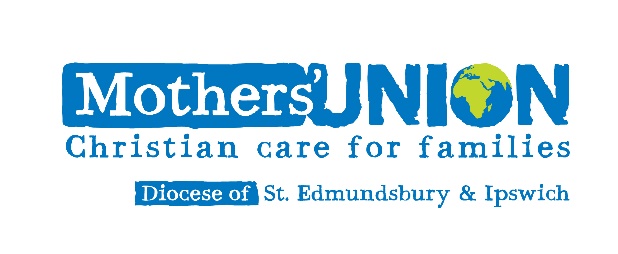 AGM AgendaTuesday 23rd April 2024AGM at 10.00am followed by Council Meeting at 11.15am to be held at      Coddenham Village Community Centre, Mary Day Close, Coddenham, IP6 9SR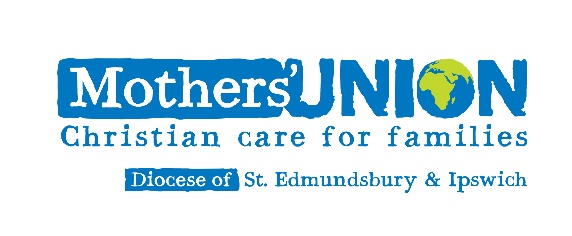 Council Meeting Agenda Tuesday 23rd April 2024 11.15am to be held at Coddenham Village Community Centre,                                   Mary Day Close, Coddenham, IP6 9SRDates of meetings 2024 Trustee Meeting Thursday 13th June 2024 2. 00pm at Sue Norrington’s with afternoon tea9th August 2024 Mary Sumner Day TBATrustee Meeting Thursday 10th October 2024 at Westerfield Church Room in person and via Zoom 9.30am coffee for 10.00am meeting.18th October 2024 Praising, Prayer and Healing Service TBACouncil Meeting Monday 4th November 2024 10.00am Coffee served during the meeting. Shepherds Drive Baptist Church, Shepherds Drive Ipswich IP8 3SL in person and via Zoom – Speaker Kathryn Anderson – outgoing Provincial President Time1Welcome Opening PrayerLG 2minsCF 5mins2ApologiesBM 2mins3Conflict of Interest/Safeguarding/Domestic AbuseBM 2 mins4Minutes of AGM 2023 and matters arising Proposed AcceptedLG 5 mins   BM5DP Report (circulated with Agenda)Proposedaccepted LG 10mins6Treasurer’s Report (circulated with Agenda) ProposedAccepted AL 10mins 7Trustee Reports (circulated with Agenda) including Secretary’s report ProposedAcceptedBM 5mins8Any QuestionsLG 10 mins 9End of AGM 2023Coffee/Tea break for 15 mins then return to seats for the Council Meeting1.ApologiesBM 2mins2.Conflict of Interest/ Safeguarding/ Domestic AbuseBM 2 mins3.Minutes of Council Meeting 30th November 2023Proposed bySeconded byAgreed and signed LG 5mins BM4.Update of Constitution for 2025 Proposed bySeconded byAgreed and signedJA 10 mins5.Proposal for Friend of Mothers Union membershipProposed, Seconded, agreed and signed.JA(10mins)6.Succession Planning UpdateJA7.Members Day FeedbackJA (10mins)8.Closing PrayersCF(5mins)